MINISTERIO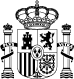 DE DERECHOS SOCIALES Y AGENDA 2030ANEXO VIMODELO DE DECLARACIÓN RESPONSABLE SOBRE OTRAS AYUDASEn caso de actuar mediante representante,En relación con la solicitud de ayudas del programa dirigido a promover la mejora de las condiciones formativas y profesionales de las personas con discapacidad, denominado “Programa Reina Letizia para la Inclusión”, en la convocatoria para el curso escolar y académico 2022/2023.DECLARO RESPONSABLEMENTERespecto a otras ayudas distintas a las solicitadas en esta Edición III del PROGRAMA REINA LETIZIA, márquese la opción u opciones que correspondan:Que NO he solicitado ninguna/s otra/s ayuda/s distinta/s a la/s solicitada/s en el Programa Reina Letizia para este mismo proyecto formativo.Que he solicitado y/o tengo concedida/s la/s siguiente/s ayuda/s para este mismo proyecto formativo:Que la suma de las ayudas concedidas por el Programa Reina Letizia y las indicadas anteriormente no superan el gasto real incurrido.En 	a 	de	de 202(Firma)MUY IMPORTANTE: Este anexo deberá ser actualizado y remitido nuevamente si hubiera algún cambio en la situación que declara en este momento.D./Dª:DNI:D./DªDNI:En representación de D./Dª:Con DNI:NºDETALLE DE LA AYUDAIMPORTE SOLICITADOCONCEDIDA(marque lo que proceda)IMPORTE CONCEDIDO1Sí	En espera2Sí	En espera3Sí	En espera4Sí	En espera5Sí	En espera